п. Пушкинские Горы (до мая 1925 года – Святые Горы) расположен на высоких холмах в 120 км к юго-востоку от г. Пскова, на отрогах Валдайской возвышенности (население – более 7 тыс. чел.)         Пушкиногорская земля имеет многовековую историю. Во II половине I тысячелетия ее заселили славянские племена кривичей. Издавна этот край был порубежным. Во время длительных распрей с Литвой и Ливонским орденом местные крепости Воронич и Велье много раз выдерживали вражеские осады.          В Пушкинских Горах, на Синичьей Горе, расположен Святогорский мужской монастырь (основан во времена Ливонской войны и царя Ивана Грозного, в 1558-1583 г.г.), на территории которого находятся церковь Успения Богородицы (16 век), некрополь Ганнибалов-Пушкиных, могила А.С.Пушкина.        Села Михайловское, Тригорское, Петровское связаны с жизнью и творчеством великого поэта.         В первое воскресенье июня в Пушкинских Горах проходит Пушкинский праздник поэзии. Впервые он был проведен в с.Михайловском в 1899 году в честь 100-летия со дня рождения поэта. В 1949 г. на Пушкинском празднике в честь 150-летия со дня рождения Пушкина присутствовало 100 тыс.чел.         Ежегодное проведение Пушкинского праздника поэзии на Псковской земле началось с 1967 года. Центр торжеств – с.Михайловское, которое великий русский поэт называл «ганнибаловской вотчиной», и где он «в тени лесов сосновых» создал 133 художественных произведения. Среди них: трагедия «Борис Годунов», центральные главы романа «Евгений Онегин», поэма «Граф Нулин», стихотворения: «Деревня», «Я помню чудное мгновение…», «Пророк», «…Вновь я посетил…», и др.        17 марта 1922 года был образован Пушкиногорский музей-заповедник. В нем всюду и во всём ощущается незримое присутствие Пушкина.        С высокого холма, на котором расположено имение, принадлежавшее его матери, урожденной Ганнибал, открывается великолепный вид на широкую зеленую долину. Два спокойных озера синеют среди поросших сосняком берегов. Голубая Сороть вьется между холмами.        Пушкин приезжал сюда летом 1817 года, в 1819 году, а в 1824-1826 г.г. он приехал в Михайловское ссыльным: Александр 1 обвинил его в атеизме и вольнодумстве и сослал в Михайловское под строжайший надзор. Александр Сергеевич побывал здесь еще в 1827 и в 1835 годах. Приезжал сюда из Петербурга, чтобы «отдохнуть от рассеянной жизни столиц и чтобы писать на свободе».         В последний раз Пушкин был в Михайловском весной 1836 г., когда хоронил мать в Святогорском монастыре.        А менее чем через год вся Россия оплакивала поэта, убитого на дуэли. «Солнце нашей поэзии закатилось! Пушкин скончался во цвете лет, в середине своего великого поприща!.. Всякое русское сердце знает всю цену этой невозвратной потери, и всякое русское сердце будет растерзано. Пушкин! Наш поэт! Наша радость, наша народная слава!..» - так говорилось в некрологе.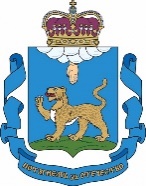 Комитет по спорту Псковской области***Комитет по образованию Псковской областиП Р О Г Р А М М Аобластных спортивных игр  школьников «Президентские спортивные игры»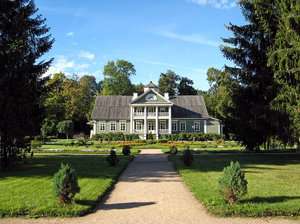 Пушкинские Горы23-25 мая 2023 годаУважаемые участники! Мы рады вас приветствовать на Областных спортивных играх школьников«Президентские спортивные игры»!23 мая, вторникдо 11.20       Заезд участников.                                             Размещение                                Турбаза «Пушкиногорье»с 10.30         Мандатная комиссия                                    Турбаза «Пушкиногорье»11.50            Совещание судей и                       представителей,  Актовый зал                                     12.30-13.00  Обед     14.00            Торжественное открытие                       соревнований                                      Стадион Пушкиногорской СОШ                 14.20            Начало соревнований                     Стадион Пушкиногорской СОШ                          Легкая атлетика                                                              Бег 60 м                           Прыжок в длину с разбега                          Бег 600м (дев.), 800м (юн.)с 15.30          Баскетбол 3х3(юн.), (дев.)                                            Баскетбольная площадка                                             с 17.30          Волейбол         Спортивный зал                                                                 с 18.00          Настольный теннис                                Турбаза «Пушкиногорье»  20.00-20.30   Ужин 20.00-21.30   Настольный теннис                                           (продолжение соревнований)24 мая, среда8.30-8.50   Завтрак                                 Турбаза «Пушкиногорье»10.00          Продолжение соревнований                  Стадион Пушкиногорской СОШ                           Легкая атлетика                  Эстафета                                    100 м+200 м+300 м+400 м                   (юноши, девушки)с 10.30       Волейбол       Спортивный зал13.00         Обед   Турбаза «Пушкиногорье»                                                     14.30            Продолжение соревнований                 Городской стадион, ул.Лесная, 32          Ознакомление с местом проведения      соревнований по спортивному туризму15.00         Спортивный туризм               Городской стадион, ул.Лесная, 32с 15.40      Метание мяча17.30         Спортивное ориентирование20.00-20.30    Ужин25 мая, четверг  9.00-9.30   Завтрак                                 Турбаза «Пушкиногорье»  11.00          Закрытие соревнований                     Награждение                Стадион Пушкиногорской СОШ            с 11.30    Отъезд командЖелаем вам успешного выступленияна соревнованиях, новых спортивных достижений, здоровья!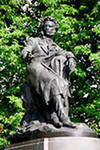 До встречи в 2024 году!